1.1.1.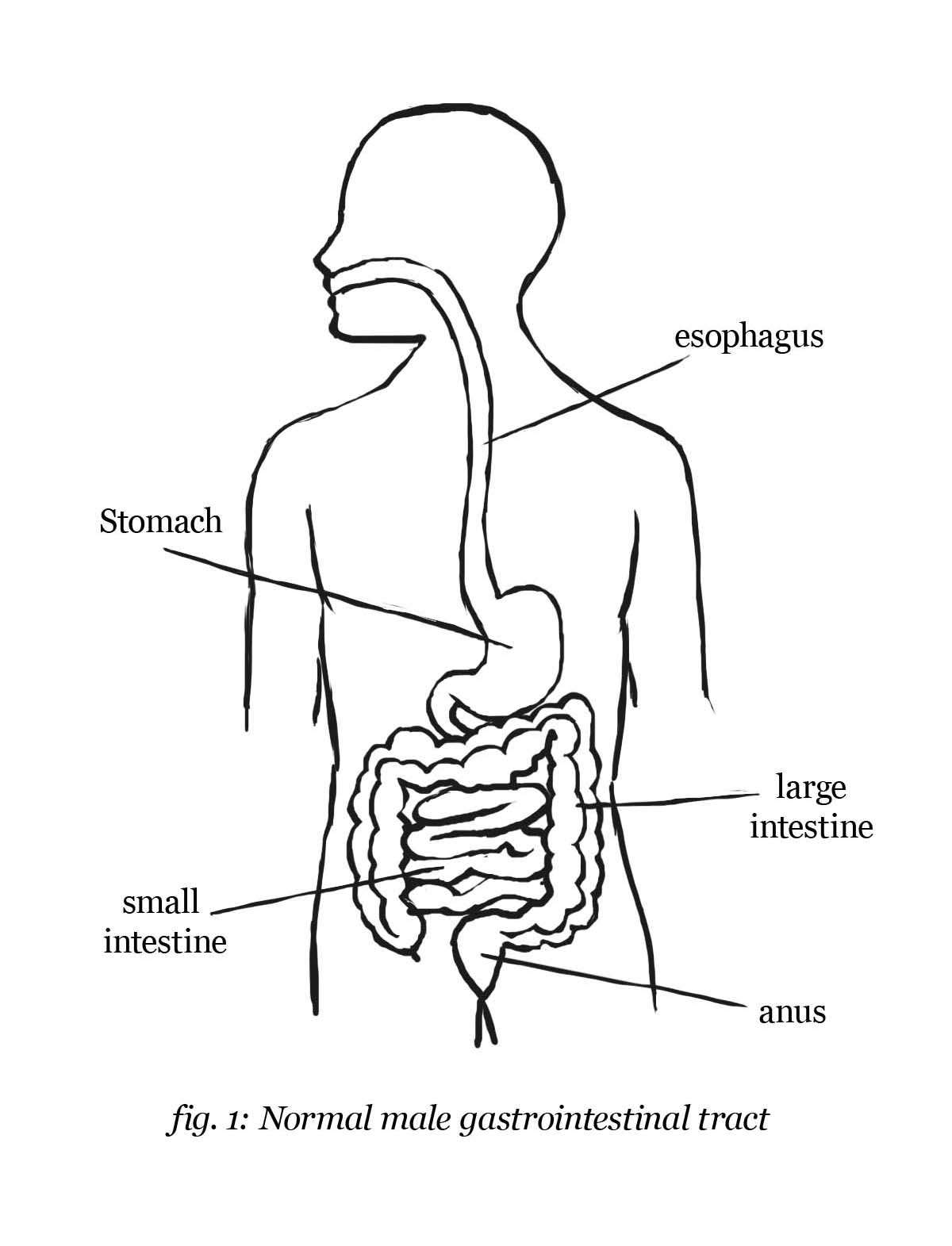 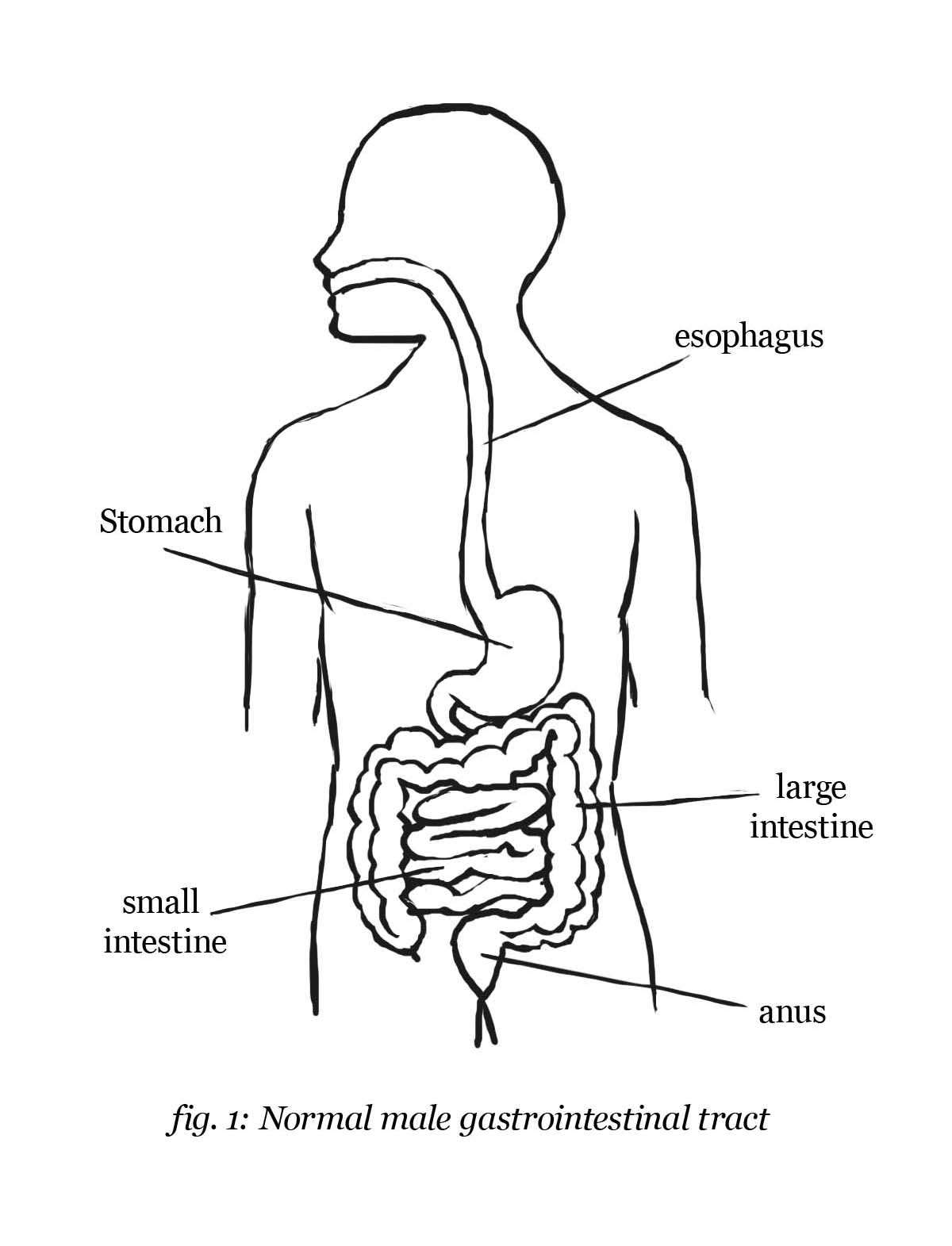 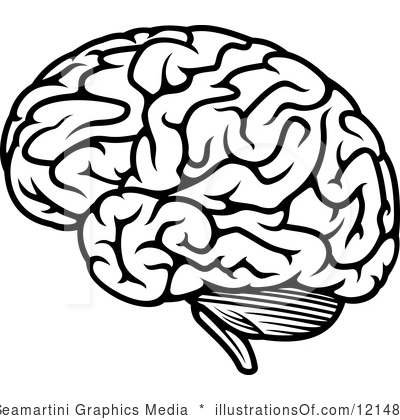 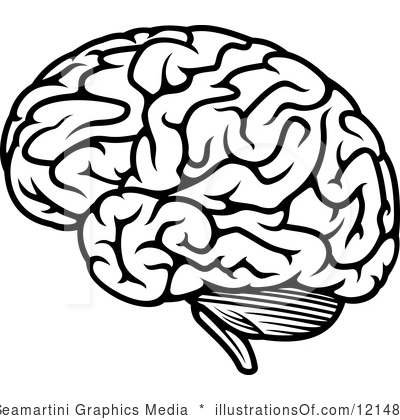 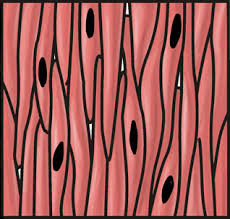 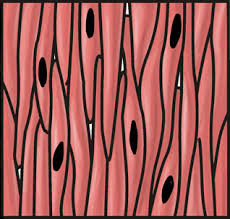 1.